Charles Rowley ParkerCharles Rowley Parker, born in Harrow Weald in 1888, was the seventh of eight children of Frank Rowley Parker, a solicitor, and his wife, Catharine. In 1891 the family was living in Harrow, Middlesex, where they employed four servants.  His father died in 1901. He completed his career at London University with distinction, gaining a B Sc in Engineering. He then joined the engineering staff of the Rio de Janeiro Improvement Company and became a District Engineer.  He relinquished his appointment to return home in October 1914 and enlisted in the Engineering Field Company, Royal Naval Division. He served as Corporal Deal/238(S)and died of wounds received in action at the Dardanelles on 10 July 1915, aged 26. He is remembered with honour at the Chatham Naval Memorial. His elder brother, 2nd Lieutenant Wilfred Horsley Parker of the Royal Munster Fusiliers, died on 9 May 1915 at the age of 33. Their mother subsequently moved to ‘Franshams’, Bushey Heath. 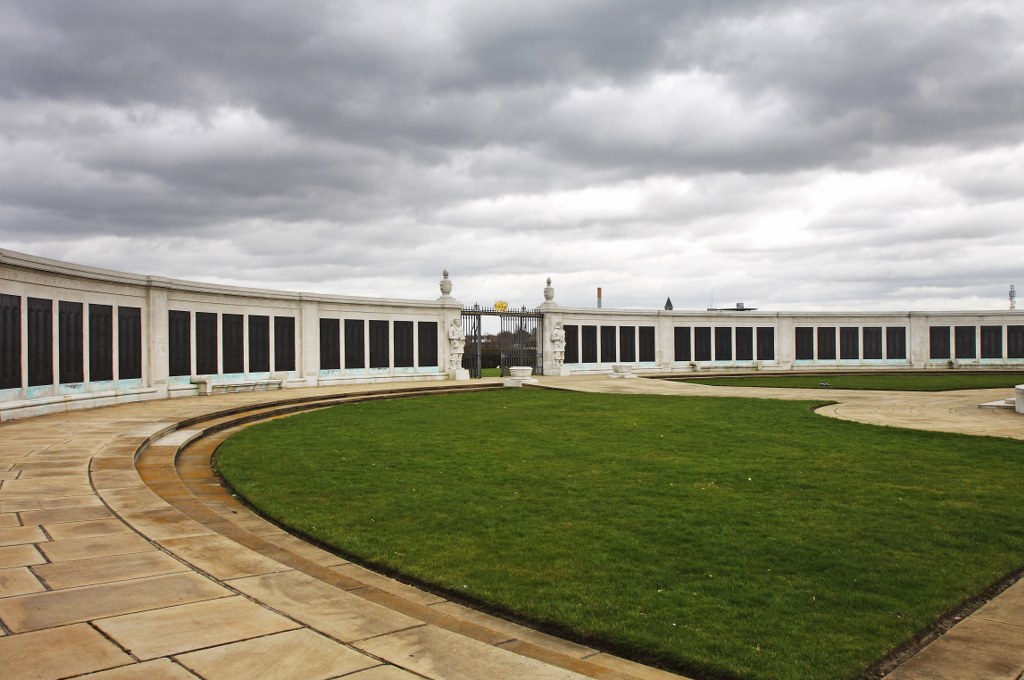 